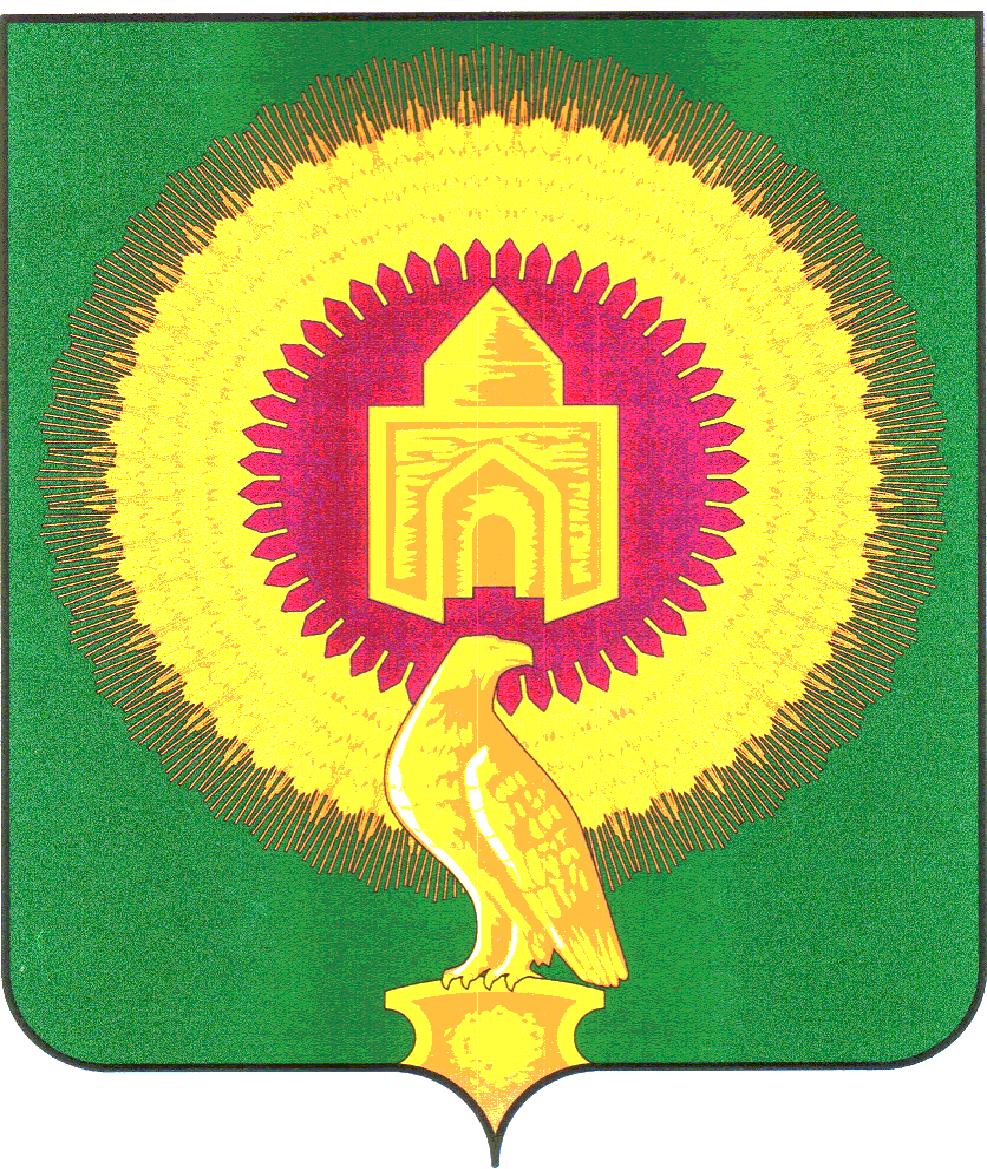 СОВЕТ ДЕПУТАТОВ КАТЕНИНСКОГО СЕЛЬСКОГО ПОСЕЛЕНИЯ ВАРНЕНСКОГО МУНИЦИПАЛЬНОГО РАЙОНАЧЕЛЯБИНСКОЙ ОБЛАСТИРЕШЕНИЕОт  30 июня  2016 года № 22                                с.КатениноО внесении изменений и дополнений в бюджет Катенинского сельского поселения за 2 квартал 2016 года 	 Совет депутатов  Катенинского сельского поселенияРЕШАЕТ:1.Внести в бюджет Катенинского сельского поселения на 2016 год, принятый Решением Совета депутатов Катенинского сельского поселения от 15 декабря  2015 года  № 14 (с изменениями от 31.03.2016 № 14)  следующие изменения:1) в ст.1 п1 пп1 прогнозируемый общий объем доходов бюджета  Катенинского сельского поселения слова "в сумме 5121,38  тыс. рублей" заменить "в сумме 5875,71  тыс. рублей", в том числе безвозмездные поступления от других бюджетов бюджетной системы Российской Федерации слова "в сумме 1766,38  тыс. рублей" заменить "в сумме 2180,71  тыс. рублей"2) в п.1 пп.2 слова «в сумме 5608,15 тыс. руб.» заменить «в сумме 6362,48 тыс.руб.»«направление поступлений из источников внутреннего финансирования дефицита бюджета в сумме 486,77 тыс. руб. на расходы бюджета, в том числе: - направление изменения остатков средств местного бюджета на 1 января 2016 года в сумме 486,77 тыс. руб.;1) приложение 2 изложить в новой редакции (приложение 1 к настоящему решению);2) приложение 4 изложить в новой редакции (приложение 2 к настоящему решению);2. Настоящее Решение вступает в силу со дня его подписания и обнародования.Г лава Катенинского сельского поселения:                                                          В.М.НиколаевПриложение 1к  решению Совета депутатов  Катенинского сельского поселенияОт  30 июня 2016  № 22                                  Приложение 2к   решению Совета Депутатов Катенинского сельского поселения  «О бюджете Катенинского сельского поселения на 2016 годот 15 декабря 2015 года № 14Приложение 2к  решению Совета депутатов  Катенинского сельского поселенияОт   30 июня   2016 года № 22                                  Приложение 4к   решению Совета Депутатов Катенинского сельского поселения  «О бюджете Катенинского сельского поселения на 2016 годот 15 декабря 2015 года № 14Распределение бюджетных ассигнований по разделам, подразделам, целевым статьям (муниципальным программам и непрограммным направлениям деятельности), группам (группам и подгруппам) видов расходов бюджета Катенинского сельского поселения Варненского муниципального района за 1 полугодие  2016 годРаспределение бюджетных ассигнований по разделам, подразделам, целевым статьям (муниципальным программам и непрограммным направлениям деятельности), группам (группам и подгруппам) видов расходов бюджета Катенинского сельского поселения Варненского муниципального района за 1 полугодие  2016 годРаспределение бюджетных ассигнований по разделам, подразделам, целевым статьям (муниципальным программам и непрограммным направлениям деятельности), группам (группам и подгруппам) видов расходов бюджета Катенинского сельского поселения Варненского муниципального района за 1 полугодие  2016 годРаспределение бюджетных ассигнований по разделам, подразделам, целевым статьям (муниципальным программам и непрограммным направлениям деятельности), группам (группам и подгруппам) видов расходов бюджета Катенинского сельского поселения Варненского муниципального района за 1 полугодие  2016 годРаспределение бюджетных ассигнований по разделам, подразделам, целевым статьям (муниципальным программам и непрограммным направлениям деятельности), группам (группам и подгруппам) видов расходов бюджета Катенинского сельского поселения Варненского муниципального района за 1 полугодие  2016 годРаспределение бюджетных ассигнований по разделам, подразделам, целевым статьям (муниципальным программам и непрограммным направлениям деятельности), группам (группам и подгруппам) видов расходов бюджета Катенинского сельского поселения Варненского муниципального района за 1 полугодие  2016 годНаименование показателяКБККБККБККБКСуммаНаименование показателяРазделПодразделКЦСРКВРСумма123456ВСЕГО:6362,48ОБЩЕГОСУДАРСТВЕННЫЕ ВОПРОСЫ012040,21Функционирование высшего должностного лица субъекта Российской Федерации и муниципального образования0102346,90Расходы общегосударственного характера01029900400000346,90Глава муниципального образования01029900420301346,90Расходы на выплаты персоналу в целях обеспечения выполнения функций государственными (муниципальными) органами, казенными учреждениями, органами управления государственными внебюджетными фондами01029900420301100346,90Функционирование Правительства Российской Федерации, высших исполнительных органов государственной власти субъектов Российской Федерации, местных администраций01041153,31Расходы общегосударственного характера010499004000001144,04Центральный аппарат01049900420401972,08Расходы на выплаты персоналу в целях обеспечения выполнения функций государственными (муниципальными) органами, казенными учреждениями, органами управления государственными внебюджетными фондами01049900420401100602,85Закупка товаров, работ и услуг для обеспечения государственных (муниципальных) нужд01049900420401200540,27Межбюджетные трансферты010499004204015000,16Уплата налога на имущество организаций,земельного и транспортного налога01049900420401 8000,76Финансовое обеспечение выполнения функций государственными органами010499089204019,27Иные бюджетные ассигнования010499089204018009,27Другие  общегосударственные вопросы0113990092030032,20Другие  общегосударственные вопросы0113990092030024430,75Оценка недвижимости признания права регулирования отношений по государственной  и муниципальной собственности011399009203008001,45Обеспечение деятельности финансовых, налоговых и таможенных органов и органов финансового (финансово-бюджетного) надзора0106507,80Расходы общегосударственного характера01069900400000507,80Центральный аппарат01069900420401507,80Расходы на выплаты персоналу в целях обеспечения выполнения функций государственными (муниципальными) органами, казенными учреждениями, органами управления государственными внебюджетными фондами01069900420401100459,80Закупка товаров, работ и услуг для обеспечения государственных (муниципальных) нужд0106990042040120048,00НАЦИОНАЛЬНАЯ ОБОРОНА0292,60Мобилизационная и вневойсковая подготовка020392,60Субвенции местным бюджетам для финансового обеспечения расходных обязательств муниципальных образований, возникающих при выполнении государственных полномочий Российской Федерации, субъектов Российской Федерации0203990020000092,60Осуществление полномочий по первичному воинскому учету на территориях, где отсутствуют военные комиссариаты0203990025118092,60Расходы на выплаты персоналу в целях обеспечения выполнения функций государственными (муниципальными) органами, казенными учреждениями, органами управления государственными внебюджетными фондами0203990025118010087,60Закупка товаров, работ и услуг для обеспечения государственных (муниципальных) нужд020399002511802005,00НАЦИОНАЛЬНАЯ БЕЗОПАСНОСТЬ И ПРАВООХРАНИТЕЛЬНАЯ ДЕЯТЕЛЬНОСТЬ03587,61Обеспечение пожарной безопасности0310587,61Муниципальные программы03102500124600 100157,71Муниципальная программа "Снижение рисков и смягчение последствий чрезвычайных ситуаций природного и техногенного характера в Варненском муниципальном районе Челябинской области на 2015-2017 годы"03101000076200100 331,90Закупка товаров, работ и услуг для обеспечения государственных (муниципальных) нужд0310100007620020098,00НАЦИОНАЛЬНАЯ ЭКОНОМИКА04563,50Дорожное хозяйство (дорожные фонды)0409563,50Муниципальные программы04091000070000563,50Муниципальная программа "Содержание , ремонт и капитальный ремонт автомобильных дорог общего пользования Варненского муниципального района на 2016 год"04091000075600563,50Закупка товаров, работ и услуг для обеспечения государственных (муниципальных) нужд04091000075600200563,50ЖИЛИЩНО-КОММУНАЛЬНОЕ ХОЗЯЙСТВО051305,91ЖИЛИЩНО-КОММУНАЛЬНОЕ ХОЗЯЙСТВО05031159,91Благоустройство0503100007700030,90Благоустройство05039906000100 200696,42Закупка товаров, работ и услуг для обеспечения государственных (муниципальных) нужд05039906000500200432,59Другие вопросы в области жилищно-коммунального хозяйства0505146,00Муниципальные программы05051000070000146,00Муниципальная программа "Комплексное развитие систем коммунальной инфраструктуры Варнеского муниципального района Челябинской области на 2016 год"05051000077000146,00Закупка товаров, работ и услуг для обеспечения государственных (муниципальных) нужд05051000077000200146,00КУЛЬТУРА, КИНЕМАТОГРАФИЯ081639,43Культура08011639,43Учреждения культуры и мероприятия в сфере культуры и кинематографии080199044000001635,43Обеспечение деятельности (оказание услуг) подведомственных казенных учреждений080199044099001635,43Расходы на выплаты персоналу в целях обеспечения выполнения функций государственными (муниципальными) органами, казенными учреждениями, органами управления государственными внебюджетными фондами080199044099001001049,17Закупка товаров, работ и услуг для обеспечения государственных (муниципальных) нужд08019904409900200554,61Уплата налога на имущество организаций,земельного и транспортного налога080199089000004,00Уплатат налога на имущество организаций, земельного и транспортного налога учреждениями культуры080199089440004,00Иные бюджетные ассигнования0801990440990080031,65Социальное обеспечение100365,22Осуществление мер социальной поддержки граждан работающих и проживающих в населенных пунктах1003060027560065,22Пособия компенсации и иные выплаты гражданам1003060027560030065,22ФИЗИЧЕСКАЯ КУЛЬТУРА И СПОРТ1168,00Физическая культура110168,00Муниципальные программы1101100007000068,00Муниципальная программа "Развитие физической культуры и спорта в Варненском муниципальном районе Челябинской области на 2015-2017 годы"1101100007640068,00Закупка товаров, работ и услуг для обеспечения государственных (муниципальных) нужд1101100007640020068,00Ведомственная структура расходов бюджета Катенинского сельского поселения  Варненского муниципального района за 1 полугодие  2016 годаВедомственная структура расходов бюджета Катенинского сельского поселения  Варненского муниципального района за 1 полугодие  2016 годаВедомственная структура расходов бюджета Катенинского сельского поселения  Варненского муниципального района за 1 полугодие  2016 годаВедомственная структура расходов бюджета Катенинского сельского поселения  Варненского муниципального района за 1 полугодие  2016 годаВедомственная структура расходов бюджета Катенинского сельского поселения  Варненского муниципального района за 1 полугодие  2016 годаВедомственная структура расходов бюджета Катенинского сельского поселения  Варненского муниципального района за 1 полугодие  2016 годаВедомственная структура расходов бюджета Катенинского сельского поселения  Варненского муниципального района за 1 полугодие  2016 годаЕдиница измерения:Единица измерения:тыс. руб.Наименование показателяКБККБККБККБККБКсуммаНаименование показателяКВСРРазделПодразделКЦСРКВРсумма1234567ВСЕГО:6362,48Администрация Катенинского сельского поселения Варненского муниципального района Челябинской области8426362,48ОБЩЕГОСУДАРСТВЕННЫЕ ВОПРОСЫ842012040,21Функционирование высшего должностного лица субъекта Российской Федерации и муниципального образования8420102346,90Расходы общегосударственного характера84201029900400000346,90Глава муниципального образования84201029900420301346,90Расходы на выплаты персоналу в целях обеспечения выполнения функций государственными (муниципальными) органами, казенными учреждениями, органами управления государственными внебюджетными фондами84201029900420301100346,90Функционирование Правительства Российской Федерации, высших исполнительных органов государственной власти субъектов Российской Федерации, местных администраций84201041153,31Расходы общегосударственного характера842010499004000001144,04Центральный аппарат842010499004204011144,04Расходы на выплаты персоналу в целях обеспечения выполнения функций государственными (муниципальными) органами, казенными учреждениями, органами управления государственными внебюджетными фондами84201049900420401100602,85Закупка товаров, работ и услуг для обеспечения государственных (муниципальных) нужд84201049900420401200540,27Межбюджетные трансферты842010499004204015000,16Уплата налога на имущество организаций,земельного и транспортного налога84201049900420401 8000,76Финансовое обеспечение выполнения функций государственными органами842010499089204019,27Иные бюджетные ассигнования842010499089204018009,27Обеспечение деятельности финансовых, налоговых и таможенных органов и органов финансового (финансово-бюджетного) надзора8420106507,80Расходы общегосударственного характера84201069900400000507,80Центральный аппарат84201069900420401507,80Расходы на выплаты персоналу в целях обеспечения выполнения функций государственными (муниципальными) органами, казенными учреждениями, органами управления государственными внебюджетными фондами84201069900420401100459,80Закупка товаров, работ и услуг для обеспечения государственных (муниципальных) нужд8420106990042040120048,00Другие  общегосударственные вопросы8420113990092030032,20Другие  общегосударственные вопросы8420113990092030024430,75Оценка недвижимости признания права регулирования отношений по государственной  и муниципальной собственности842011399009203008001,45НАЦИОНАЛЬНАЯ ОБОРОНА8420292,60Мобилизационная и вневойсковая подготовка842020392,60Субвенции местным бюджетам для финансового обеспечения расходных обязательств муниципальных образований, возникающих при выполнении государственных полномочий Российской Федерации, субъектов Российской Федерации8420203990020000092,60Осуществление полномочий по первичному воинскому учету на территориях, где отсутствуют военные комиссариаты8420203990025118092,60Расходы на выплаты персоналу в целях обеспечения выполнения функций государственными (муниципальными) органами, казенными учреждениями, органами управления государственными внебюджетными фондами8420203990025118010087,60Закупка товаров, работ и услуг для обеспечения государственных (муниципальных) нужд842020399002511802005,00НАЦИОНАЛЬНАЯ БЕЗОПАСНОСТЬ И ПРАВООХРАНИТЕЛЬНАЯ ДЕЯТЕЛЬНОСТЬ84203587,61Обеспечение пожарной безопасности8420310587,61Муниципальные программы84203102500124600100 157,71Муниципальная программа "Снижение рисков и смягчение последствий чрезвычайных ситуаций природного и техногенного характера в Варненском муниципальном районе Челябинской области на 2015-2017 годы"84203101000076200 100331,90Закупка товаров, работ и услуг для обеспечения государственных (муниципальных) нужд8420310100007620020098,00НАЦИОНАЛЬНАЯ ЭКОНОМИКА84204563,50Дорожное хозяйство (дорожные фонды)8420409563,50Муниципальные программы84204091000070000563,50Муниципальная программа "Содержание , ремонт и капитальный ремонт автомобильных дорог общего пользования Варненского муниципального района на 2016 год"84204091000075600563,50Закупка товаров, работ и услуг для обеспечения государственных (муниципальных) нужд84204091000075600200563,50ЖИЛИЩНО-КОММУНАЛЬНОЕ ХОЗЯЙСТВО842051305,91Благоустройство84205031159,91Благоустройство84205031000077001200 30,90Закупка товаров, работ и услуг для обеспечения государственных (муниципальных) нужд84205039906000100200 696,43Закупка товаров, работ и услуг для обеспечения государственных (муниципальных) нужд84205039906000500200432,58Другие вопросы в области жилищно-коммунального хозяйства8420505146,00Муниципальные программы84205051000070000146,00Муниципальная программа "Комплексное развитие систем коммунальной инфраструктуры Варнеского муниципального района Челябинской области на 2016 год"84205051000077000 200128,00Закупка товаров, работ и услуг для обеспечения государственных (муниципальных) нужд8420505100007700120018,00КУЛЬТУРА, КИНЕМАТОГРАФИЯ842081639,43Культура84208011639,43Учреждения культуры и мероприятия в сфере культуры и кинематографии842080199044000001635,43Обеспечение деятельности (оказание услуг) подведомственных казенных учреждений842080199044099001635,43Расходы на выплаты персоналу в целях обеспечения выполнения функций государственными (муниципальными) органами, казенными учреждениями, органами управления государственными внебюджетными фондами842080199044099001001049,17Закупка товаров, работ и услуг для обеспечения государственных (муниципальных) нужд84208019904409900200554,61Закупка товаров, работ и услуг для обеспечения государственных (муниципальных) нужд84208019904409900 80031,65Уплатат налога на имущество организаций, земельного и транспортного налога учреждениями культуры842080199089440004,00Иные бюджетные ассигнования842080199089440008004,00Социальное обеспечение842100365,22Осуществление мер социальной поддержки граждан работающих и проживающих в населенных пунктах8421003060027560065,22Пособия компенсации и иные выплаты гражданам8421003060027560030065,22ФИЗИЧЕСКАЯ КУЛЬТУРА И СПОРТ8421168,00Физическая культура842110168,00Муниципальные программы8421101100007000068,00Муниципальная программа "Развитие физической культуры и спорта в Варненском муниципальном районе Челябинской области на 2015-2017 годы"8421101100007640068,00Закупка товаров, работ и услуг для обеспечения государственных (муниципальных) нужд8421101100007640020068,00